Saints Peter and Paul.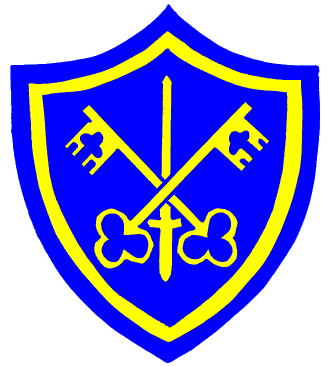 Foundation StageNurseryHome Learning Mrs FootHome LearningCommunication, Language and LiteracyAdult to play in role with children; change your voice for different characters to express feelings of fright, excitement.  Encourage interaction & taking on roles.Read-familiar stories The Ugly Duckling, The Three Little pigs , The Very Hungry Caterpillar, A Squash & a Squeeze, The Gruffalo, (if you don’t have familiar stories you can always look on Youtube) Memory Games (Use toys, familiar objects, put them on a tray, remove one and ask your child which object has been removed)Puppets to re-tell stories, you can draw and make puppets using straws or lolly sticksPlay ‘Tell me about” use random household objects, food items ask your child questionsDescribe it?What do you use it for?Where might you see one?How do you use it?When do you use it?Go on a sound walk; what can you hear?LiteracyYour child has learnt the following sounds; m,a,s,t,d,i,nMatch objects to sound/letter Write these sounds Use the phrases when writing the sounds not saying them.m – Maisy mountain, mountainAround the apple & down the leafs- Slither down the snaket – down the tower across the towerd – down the dinosaur’s bottom, up his tall neck and down to his feetn- down Nobby and over his net.Oral Segmenting & blending for instance say the 3 sounds that make up a word ( try to use the sounds that we have learnt so far)m a t = mat,   S  a  m = Sam,   t   a   p= tap play I Spy give not only using initial sounds, but give clues, use colours, what object may be used for.Handle books carefully.  Talk about, the characters are they kind, helpful, nasty, sly Talk about what might happen in the story, predict endingRead a story lots of times so that your child becomes familiar with it and are able to join in or repeat certain parts. Children to draw what happens in the story, their favourite character, or favourite part of the story.Trace/Write first name, surname, names of family members Big draw, writing for different purposes; Mother’s day, friendship cards, labels etc Model how to draw objects; show them ( a flower, a circle, then petals, a long stem and leaves)Physical Development.Travelling in different ways in the garden; skipping, running, hopping, Throwing and catchingRiding a bike, scooterHopscotchMake an assault course, going over and underPut on the music and dance using gross motor skills Making DensDevelop fine motor skills;Play with legoPlaydough (see recipe)BakingUse pegs to peg on to a boxHelp peg out the washingUse cooking tweezers to pick up small objects Use buttons to make picturesComplete jigsawsUse scissorsThread laces in holes in shoesPlace cheerios on to a strawMake marks/letters from name.Outdoors, bucket of water & large paintbrushes.  MathematicsCount out objects, small toys, use pointing finger to count.Match objects to a numeral (If there are 4 toys, match with a number 4)How many altogether (3 blue cars and 4 red cars, count how many altogether? 7 altogether.Some children are using symbols + and = you can use these if you feel your child understands them.Compare quantities, use language more, most, least, less, the same Sing number Nursery Rhymes ( 5 little monkeys, 5 speckled frogs, 5 currant buns; you can find these on youtube or cbeebiesWatch number jacks (cbeebies)There are always opportunities to count; count the stairs, count how many jumps to the end of the garden, count how many fairies, Pj mask figures you have>Go on a shape hunt; talk about size, position of different shapes; The clock is a circle, the plate is a circle> Look at different shapes in the environmentUse positional language; put the tiger on top of the box, under, behind, next toPlay number Bingo (numbers to 5, then 10)Look for opportunities to identify & match colours; What colour is Leonardo’s eye mask? What colour is Elsa’s dress? Can you find me ...There are lots of interactive mathematics games on ipads or tablets (look at cbeebies)Understanding the WorldPlanting bulbs, seeds and flowers talk about what flowers need to grow (do not worry if you do not have planting resources) look at signs of spring in the gardenBaking, making pizza’sGrowing- baby to adult look at photographsPlaying with train tracks, farmsMummy and baby animals (farm animals) Floating and sinking in the bathGo on a senses walk (only focus on 1 sense)What can you hear?What can you smell?What can you see?Draw favourite things Make roads, ramps, Freeze small toys in an ice cube; how can we set it free?Personal and Social and Emotional Development.I can do it’, Emotions: I feel happy when, I feel sad when… I feel scared when…. I feel excited when… turn-taking games I like….. I don’t like….. Growing up-what I aspire to be.Expressive Arts and Design Collage-garden, Sketch fruit/flowers,Make  Mother’s Day Cards, Easter Crafts,  Caterpillar/butterfly craftsMusical Activities; body percussion, movement to music, instruments to poetry,songs, stories. Guess the sound/instrument, sing songs Time to relax/UnwindTurn TV offDim lightsQuiet, calming music (can play on phone from youtube, Alexa)Read a storyReflect It is important for your child to have quiet time, to relax and feel at ease.Please, please remember your children hear and pick up on what you are saying and feeling. Try to remain calm, turn off the news in front of them and keep things as normal as possible. Mrs Foot 